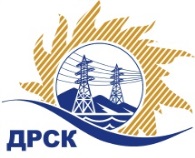 Акционерное Общество«Дальневосточная распределительная сетевая  компания»ПРОТОКОЛ ПЕРЕТОРЖКИСпособ и предмет закупки: открытый одноэтапный конкурс без предварительного квалификационного отбора: Строительство ЛЭП 6 кВ от ПС 110/6 кВ "Береговая 1" для подключения заявителя (под ключ)Плановая стоимость закупки:  14 560 417,04  руб. без учета НДСЗакупка 246 р. 2.2.1 ГКПЗ 2017 г.ПРИСУТСТВОВАЛИ: члены постоянно действующей Закупочной комиссии 2-го уровня. ВОПРОСЫ ЗАСЕДАНИЯ ЗАКУПОЧНОЙ КОМИССИИ:В адрес Организатора закупки не поступило ни одной заявки на участие в  процедуре переторжки.Вскрытие конвертов было осуществлено в электронном сейфе Организатора закупки на Торговой площадке Системы B2B-ESV автоматически.Дата и время начала процедуры вскрытия конвертов с заявками на участие в закупке: 15:00 часов благовещенского времени 30.01.2017 г Место проведения процедуры вскрытия конвертов с заявками на участие в закупке: Торговая площадка Системы B2B-ESVОтветственный секретарь Закупочной комиссии 2 уровня  АО «ДРСК»                       	     М.Г. Елисеева исп. Коврижкина Е.Ю.Тел. 397208№ 111/УКС-Пг. Благовещенск30 января 2017г.№п/пНаименование Участника закупки и его адресцена заявки до переторжки, руб. без НДСцена заявки после переторжки, руб. без НДС1ООО «Дальний Восток Энергосервис»г. Владивсток, ул. Снеговая, 4214 300 000,00 Не поступила2ООО «ТехЦентр»г. Владивосток, ул. Русская, 57ЖД14 450 000,00 Не поступила